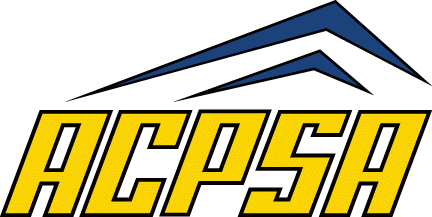 Use this form to report any accident, injury, incident, close call or illness that occurs during any programming or events held by Alberta Cerebral Palsy Sports Association, to document the incident and assist with any investigations, Please complete this form within 24 hours of the incident and submit the completed form to an ACPSA staff. PERSON COMPLETING REPORT: _________________________________________CONTACT NUMBER: __________________________________DATE: ______________________________________This is documenting an:Injury 		Confrontation		Damage to Property 		IllnessDid an injury or illness occur that required First Aid treatment?Yes 	NoIf yes, who provide the First Aid treatment: __________________________________________Did an incident occur that required an Emergency Responder (ambulance, paramedics, police)? Yes 	NoIn case of illness or injury, was the Emergency Contact for the individual contacted?Yes 	NoIf damage to property occurred, was this reported to the facility managers on site?Yes 	NoDetails of Incident PERSON INVOLVED/INJURED:Participant      	Official        Coach      	Volunteer    	 Spectator   	StaffName: _____________________________________________________SECOND PERSON INVOLVED/INJURED (if needed)Participant      	Official        Coach      	Volunteer    	 Spectator   	StaffName: ______________________________________________________INCIDENT DETAILS:Date: _______________________________ Time: ____________________________________Location: ____________________________ DESCRIPTION OF INCIDENT (program/event incident happened at, describe tasks being performed, sequence of events that were seen and heard, type of injury/illness)*If more room is needed, please use the back of this page	INCIDENT REPORT FORMSignature of Person Completing this formSignature of ACPSA Staff who receives completed form